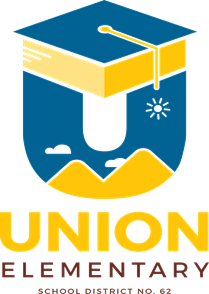 Class Pizza Party- through your café! If you are planning a pizza party with your class, please notify the café a minimum of 2 weeks in advance, otherwise we are unable to guarantee pizza lunches will be available.The day before the pizza party verify with the café:That pizza will be ready for you Please return completed form to Café Manager at your site. Filled out by TeacherFilled out by TeacherFilled out by TeacherTeacher’s Name | Grade LevelToday’s DateDate of Pizza PartyNumber of Student MealsNumber of Adult Meals #_______X $3.50X $3.50Total Expected Cash: $________Total Expected Cash: $________Total Expected Cash: $________Total Expected Cash: $________Any adult allergies?SiteCafé ManagerEmailPhone ExtDos RiosLeslie MattaLMatta@uesd.org 7033Hurley RanchMarlenne PinedaMPineda@uesd.org5122Union ElementaryJulie RamirezJRamirez@uesd.org 5042